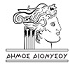 ΕΛΛΗΝΙΚΗ ΔΗΜΟΚΡΑΤΙΑ ΝΟΜΟΣ  ΑΤΤΙΚΗΣΔΗΜΟΣ ΔΙΟΝΥΣΟΥ ΚΟΙΝΟΤΗΤΑ ΑΓΙΟΥ ΣΤΕΦΑΝΟΥ           				                     ΑΠΟΣΠΑΣΜΑΑπό το πρακτικό της  5ης/14-06-2023   Τακτικής Συνεδρίασης  του Συμβουλίου  της  Κοινότητας Αγίου Στεφάνου Δήμου  Διονύσου.Σήμερα   την  14  Ιουνίου  2023  ημέρα Τετάρτη  και ώρα 14:30  το  Συμβούλιο της  Κοινότητας Αγίου Στεφάνου  συνήλθε στη  5η  Τακτική Συνεδρίαση  ύστερα από την  υπ' αρ. 27671/9-09-2022  Πρόσκληση που δημοσιεύθηκε και επιδόθηκε (με email) σε κάθε  Τοπικό  Σύμβουλο χωριστά και στον Πρόεδρο του Συμβουλίου   για το δια  περιφοράς Συμβούλιο  σύμφωνα με τις διατάξεις της :α) με  αρ. Πρωτ, ΔΙΔΑΔ/Φ.69/206/ΟΙΚ. 6824/2-05-2022  με  Δ1α/ΓΠ.οικ.23983/29-04-2022ΦΕΚ Β΄2137  “Μέτρα  και ρυθμίσεις  στο πλαίσιο  ανάγκης  περιορισμού της διασποράς του κορωνοϊού  77Η  ΕΓΚΥΚΛΙΟΣ"    καιβ) του άρθρου 95  "Σύγκληση και λειτουργία του Δ.Σ."  και  γ) του άρθρου 96 “Τόπος συνεδρίασης ,απαρτία και λήψη αποφάσεων του Δ.Σ." του Ν.3463/06 (ΚΔΚ)  όπως τροποποιήθηκαν και ισχύουν, για συζήτηση και λήψη απόφασης  στο  παρακάτω   1ο θέμα    της ημερήσιας διάταξης:Πριν από την έναρξη της τακτικής συνεδρίασης ο Πρόεδρος του Συμβουλίου διαπίστωσε και με τηλεφωνική επικοινωνία ή  και  email  την ύπαρξη απαρτίας  των Μελών του  Συμβουλίου  ότι σε σύνολο έντεκα (11)  μελών του Συμβουλίου,, βρέθηκαν παρόντα και  οι  έντεκα   (11)    εξής  παρακάτω Τοπικοί Σύμβουλοι:ΠΑΡΟΝΤΕΣ	:		               	                  ΑΠΟΝΤΕΣ :1.  ΜΠΑΜΠΑΝΙΚΑΣ  ΔΗΜΗΤΡΙΟΣ                              2.  ΣΤΑΜΟΥΛΗΣ  ΧΡΗΣΤΟΣ                                          3.  ΙΣΣΑΡΗΣ  ΓΡΗΓΟΡΙΟΣ                                                4.  ΣΤΑΙΚΟΓΛΟΥ ΣΤΑΜΑΤΙΑ                                             5.  ΚΑΣΑΠΑΚΗΣ  ΜΙΧΑΗΛ6.  ΠΑΓΚΑΛΟΣ  ΜΑΡΙΟΣ    7.  ΔΗΜΗΤΡΑΚΟΠΟΥΛΟΥ  ΑΝΝΕΤΑ8.  ΠΟΛΙΤΑΚΗ  ΦΡΟΣΩ                                              9.  ΧΑΜΟΠΟΥΛΟΥ  ΦΡΟΣΩ                                         10. ΒΟΥΤΣΑΣ  ΚΑΡΑΤΖΑΣ    11. ΜΠΑΛΤΑΣ  ΚΩΝ/ΝΟΣ Στη συνεδρίαση  τα  πρακτικά  τηρήθηκαν από την  κα  Γεροντογιάννη Ιωάννα ,Υπάλληλο του Δήμου  Διονύσου στη  Κοινότητα  Αγ. Στεφάνου . Αριθμός  Απόφασης:  8η/2023Θέμα   1ο  της     H. Δ. :« Συζήτηση  και λήψη απόφασης  για  την προσθήκη  τοπωνυμίου στην ονομασία της  οδού   Νεφέλης   στον  οικισμό Πευκόφυτου  Αγ. Στεφάνου σε ΟΡΘΗ ΕΠΑΝΑΛΗΨΗ  από  “ Οδός  Νεφέλης  Πευκοφύτου”  σε  οδό  “ Νεφέλης  Πευκοφύτου “  στη  Κοινότητα Αγίου    Στεφάνου Δήμου Διονύσου  »Ο Πρόεδρος Συμβουλίου της  Κοινότητας  Αγ. Στεφάνου ύστερα από τη διαπίστωση απαρτίας   κήρυξε την έναρξη της συνεδρίασης. Σας  γνωρίζουμε  ότι  σύμφωνα :Α) Με τις διατάξεις του άρθρου 83  του  N. 3852/2010 «Νέα Αρχιτεκτονική της Αυτοδιοίκησης και της Αποκεντρωμένης Διοίκησης –«Πρόγραμμα ΚΑΛΛΙΚΡΑΤΗΣ»   το οποίο αντικαθίσταται από το άρθρο 84 του Ν 4555/2018  του <<ΚΛΕΙΣΘΕΝΗ>>   ορίζει  τα  εξής  :  -- παρ 2 :«Το συμβούλιο της δημοτικής κοινότητας διατυπώνει ,επίσης γνώμη και προτάσεις ,είτε με δική του πρωτοβουλία είτε κατόπιν παραπομπής από τα αρμόδια όργανα του δήμου ,σχετικά  και με το  ακόλουθο  θέμα  :    – παρ. γ) :  την  πολεοδομική ανάπτυξη και  ανάπλαση της περιοχής Β) Με την επιστολή - αίτηση του   κ. ΟΙΚΟΝΟΜΟΥ  ΙΑΣΩΝ , ΔΙΚΗΓΟΡΟΥ  με αρ. Πρωτ. 27015/5-09-2022  για την προσθήκη  τοπωνυμίου στην οδό Νεφέλης οικισμού ΠευκοφύτουΓ) Χάρτες   της  οδού Νεφέλης  στις  δυο περιοχές   στην ίδια Κοινότητα Αγίου Στεφάνου του Δήμου Διονύσου :- περιοχή Πευκοφύτου- περιοχή Λόφου ΝυμφώνΟ Πρόεδρος  του Συμβουλίου της  Κοινότητας Αγ. Στεφάνου  μετά τα παραπάνω εισηγείται  στους Συμβούλους   το  1ο θέμα της Η.Δ.  διευκρινίζοντας τους ότι  ο παραπάνω αιτών κ. Οικονόμου  Ιάσων κατέθεσε  στην παραπάνω   αίτηση  του ότι  είναι κάτοικος του οικισμού Πευκοφύτου  στον Αγ. Στέφανο  από το 1990 και συγκεκριμένα διαμένει στην οδό Νεφέλης  αρ. 7 (κάθετη στην οδό  Λακωνίας ) . Στη συνέχεια  επισημαίνει στα μέλη  του  Συμβουλίου της Κοινότητας ότι στον Άγιο Στέφανο   υπάρχει και άλλη  “ οδός Νεφέλης”  στην περιοχή του Λόφου Νυμφών  γι’  αυτό  αιτείται   στην  οδό Νεφέλης που βρίσκεται στο Πευκόφυτο  να  προστεθεί το τοπωνύμιο  της περιοχής  και  να  μετατραπεί η ονομασία της συγκεκριμένης  οδού   σε   “οδό   Νεφέλης  οικισμού  Πευκοφύτου”  καθαρά  για  λόγους   αποφυγής σύγχυσης  σε σχέση με την αλληλογραφία   αφού  το επάγγελμα του  είναι Δικηγόρος  Αθηνών με  επαγγελματική  έδρα  την συγκεκριμένη οδός Νεφέλης στο Πευκόφυτο  .  Μετά τα παραπάνω ο Πρόεδρος  αφού ενημέρωσε τα Μέλη του Σ/λίου της Κ. Αγ. Στεφάνου  τους προτείνει  να  καταθέσουν τις   απόψεις  τους   σχετικά  με το παραπάνω θέμα  που  αφορά την  λήψη απόφασης   για  την προσθήκη  τοπωνυμίου στην ονομασία της  συγκεκριμένης οδού   Νεφέλης   στον  οικισμό Πευκόφυτου  Αγ. Στεφάνου σε  ΟΡΘΉ ΕΠΑΝΑΛΗΨΗ  από “ Οδός  Νεφέλης οικισμού  Πευκοφύτου”  σε  οδός “ Νεφέλης   Πευκοφύτου”  της  Κοινότητας Αγίου    Στεφάνου Δήμου Διονύσου  ,διότι θεωρεί ότι δεν μπορεί στην μια Κοινότητα να  υπάρχει η ίδια οδός σε δύο περιοχές της. Δεν είναι λειτουργικό για τους πολίτες που κατοικούν ή που επισκέπτονται την Πόλη μας.Στη  συνέχεια   ο Πρόεδρος κ.  Μπαμπανίκας  δίνει τον λόγο  στους παρακάτω Τοπικούς  Συμβούλους οι οποίοι μέσω  τηλεφωνικής  επικοινωνίας τοποθετήθηκαν :-   κα Σταϊκόγλου ,οι  κ.κ. : Σταμούλης , ΄Ισσαρης , Κασαπάκης ,Πάγκαλος , κα Δημητρακοπούλου , κ. Μπαλτάς ,κα Χαμοπούλου ,κ.Βουτσάς και η  κα Πολιτάκη  δηλώνουν  ότι  είναι  σύμφωνοι με την πρόταση του Προέδρου και θεωρούν ότι είναι αναγκαίο να  προστεθεί σε ΟΡΘΗ ΕΠΑΝΑΛΗΨΗ το τοπωνύμιο  της περιοχής  και  να  μετατραπεί η ονομασία της συγκεκριμένης  οδού   σε   οδό “  Νεφέλης  Πευκοφύτου”  καθαρά  για  την   αποφυγή σύγχυσης  σε σχέση με την αλληλογραφία   αφού  το επάγγελμα του αιτούντα είναι Δικηγόρος  Αθηνών με δήλωση επαγγελματικής  έδρας αυτή την οδό.  Και  καταλήγουν    να αποφασίσουν  ΑΠΟΦΑΣΙΖΟΥΝ   ΟΜΟΦΩΝΑ Εγκρίνουν  την  λήψη σχετικής απόφασης  για  την σύμφωνη γνώμη της προσθήκης  τοπωνυμίου στην ονομασία της  οδού   Νεφέλης   στον  οικισμό Πευκόφυτου  Αγ. Στεφάνου σε ΟΡΘΗ ΕΠΑΝΑΛΗΨΗ  από  “ Οδός  Νεφέλης  Πευκοφύτου”  σε  οδό  “ Νεφέλης  Πευκοφύτου “  στη  Κοινότητα Αγίου    Στεφάνου Δήμου Διονύσου  »Επίσης   η απόφαση της Κοινότητας Αγ. Στεφάνου θα αποσταλεί  στην Επιτροπή Ποιότητας Ζωής  για  να  εγκριθεί και να προωθηθεί  στο Δημοτικό Συμβούλιο .        Ο   ΠΡΟΕΔΡΟΣ ΣΥΜΒΟΥΛΙΟΥ     ΤΗΣ ΚΟΙΝΟΤΗΤΑΣ   ΑΓ. ΣΤΕΦΑΝΟΥ                                                                                ΜΠΑΜΠΑΝΙΚΑΣ  ΔΗΜΗΤΡΙΟΣ  ΤΑ   ΜΕΛΗ :                                                                       ΣΤΑΜΟΥΛΗΣ  ΧΡΗΣΤΟΣ ΣΤΑΪΚΟΓΛΟΥ  ΣΤΑΜΑΤΙΑ ΙΣΣΑΡΗΣ  ΓΡΗΓΟΡΙΟΣ                                               ΚΑΣΑΠΑΚΗΣ  ΜΙΧΑΗΛ   ΠΑΓΚΑΛΟΣ  ΜΑΡΙΟΣΔΗΜΗΤΡΑΚΟΠΟΥΛΟΥ  ΑΝΝΕΤΑ ΠΟΛΙΤΑΚΗ  ΦΡΟΣΩ                                               ΧΑΜΟΠΟΥΛΟΥ  ΦΡΟΣΩ                                          ΒΟΥΤΣΑΣ  ΚΑΡΑΤΖΑΣ     ΜΠΑΛΤΑΣ ΚΩΝ/ΝΟΣ                                                           